Túrakód: G-H_9-11-sz  /  Táv.: 51,2 km  Szintidő: 11:15 óra, (átlagseb.: 4,49 km/h  /  Frissítve: 2020-02-04Túranév: Gyalog hosszútáv 9-11-szakaszRésztávokhoz javasolt rész-szintidők (kerekített adatok, átlagsebességgel kalkulálva):Feldolgozták: Baráth László, Hernyik András, Valkai Árpád, 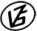 Tapasztalataidat, élményeidet őrömmel fogadjuk! 
(Fotó és videó anyagokat is várunk.)RésztávRésztávRész-szintidőRész-szintidőG-H_9-11-sz_1-rtBuszm.: Fábiánsebestyéni útelág. - Ecseri templomromIdőmérésen kívül!Időmérésen kívül!G-H_9-11-sz_2-rtEcseri templomrom - Gödény-halom2:222:22G-H_9-11-sz_3-rtGödény-halom - Megyehatár-fakereszt2:525:14G-H_9-11-sz_4-rtMegyehatár-fakereszt - Megyehatár-áteresz1:196:33G-H_9-11-sz_5-rtMegyehatár-áteresz - Bökényi duzzasztó1:318:05G-H_9-11-sz_6-rtBökényi duzzasztó - Rajt-Cél (Dózsa-ház)3:1011:15